Exercice 1 - 5 points.Pour chacune des inéquations ci-dessous, représenter sur une droite graduée l’ensemble des nombres  solutions de l’inéquation puis écrire cet ensemble sous la forme d’un intervalle.Parmi les inéquations suivantes, lesquelles acceptent le nombre  comme solution ? Chaque réponse sera justifiée.Résoudre les inéquations de la question 2 ci-dessus (n’oubliez pas les ensembles de solutions).Compléter par les symboles  ou .Exercice 2 - 5 points.Soit l’algorithme suivant :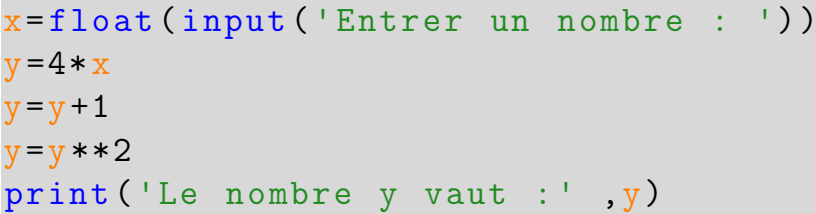 À quoi sert l’instruction float à la première ligne du programme ?Compléter le tableau suivant :Pour quelle(s) valeur(s) de x obtient-on y = 0 ? Justifier. Exercice 3 – 6 points.Dans le repère orthonormé , on considère les points ,  et  ont pour coordonnées  ,  et . On donne :  et .Déterminer par le calcul les coordonnées du milieu  du segment  ; Calculer la distance . Donner la valeur exacte ; Déterminer par le calcul les coordonnées du symétrique  du point  par rapport au point  ; Le quadrilatère  est-il un parallélogramme ? Vous justifierez votre réponse ; Le quadrilatère  est-il un losange ? Vous justifierez votre réponse ; Le quadrilatère  est-il un carré? Vous justifierez votre réponse. Exercice 4 - 4 pointsSur l’étiquette d’un pot de pâte à tartiner de 350 g, on peut lire qu’il contient 16,5% de chocolat, et 12% de noisettes, entre autres. Quelles sont la masse de chocolat et la masse de noisettes contenues dans ce pot, au gramme près ? La population d’une station balnéaire est multipliée par 13 au mois d’août, soit une augmentation de 54 000 habitants.Quel pourcentage d’augmentation subit la population de cette île durant l’été ? Combien y a-t-il d’habitants dans cette ville le reste de l’année ? Arrondir à l’unité près. Compléter le tableau ci-après, les coefficients multiplicateurs seront arrondis à  près : x  y  Prix initial  Prix final  Pourcentage  Coefficient multiplicateur 110-18%4728,2%8501,9151000,546120105